Supplemental Material: eTable 1: Lab Information * Some results were reported in different units and converted to normal units showneTable 2. Lab value and flag comparisons in training and test setseFigure 1: Consort diagram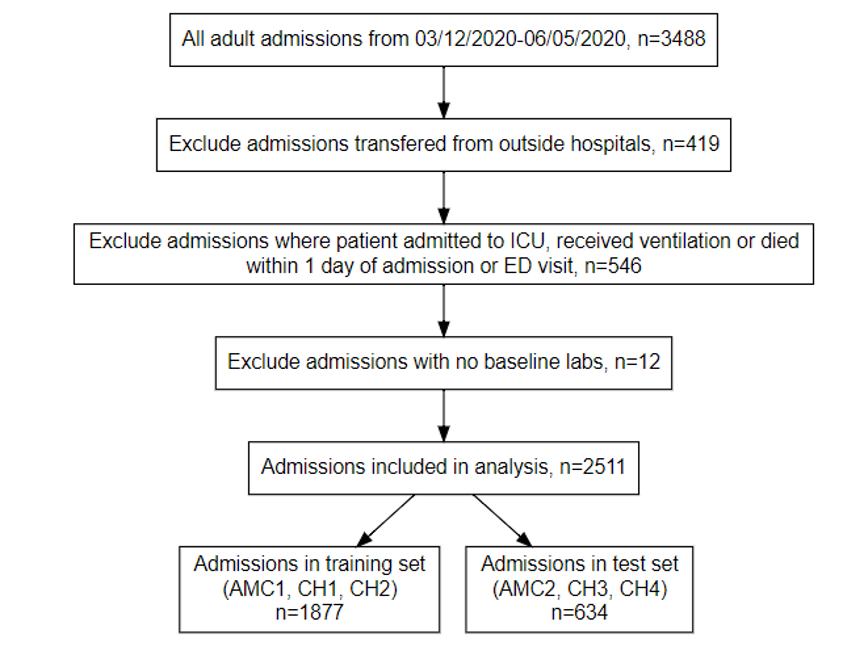 eFigure 2: Lab distributions by mortality outcome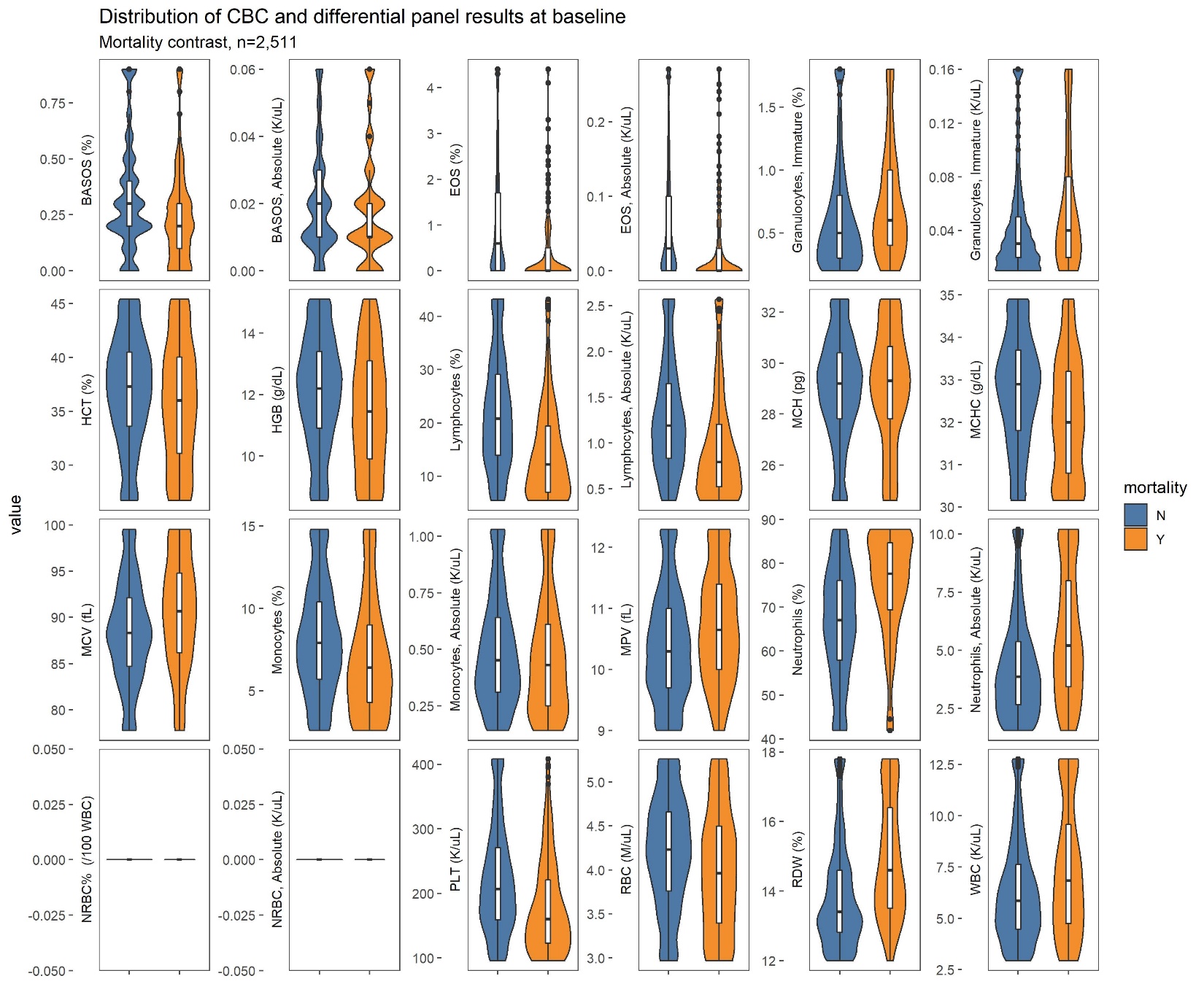 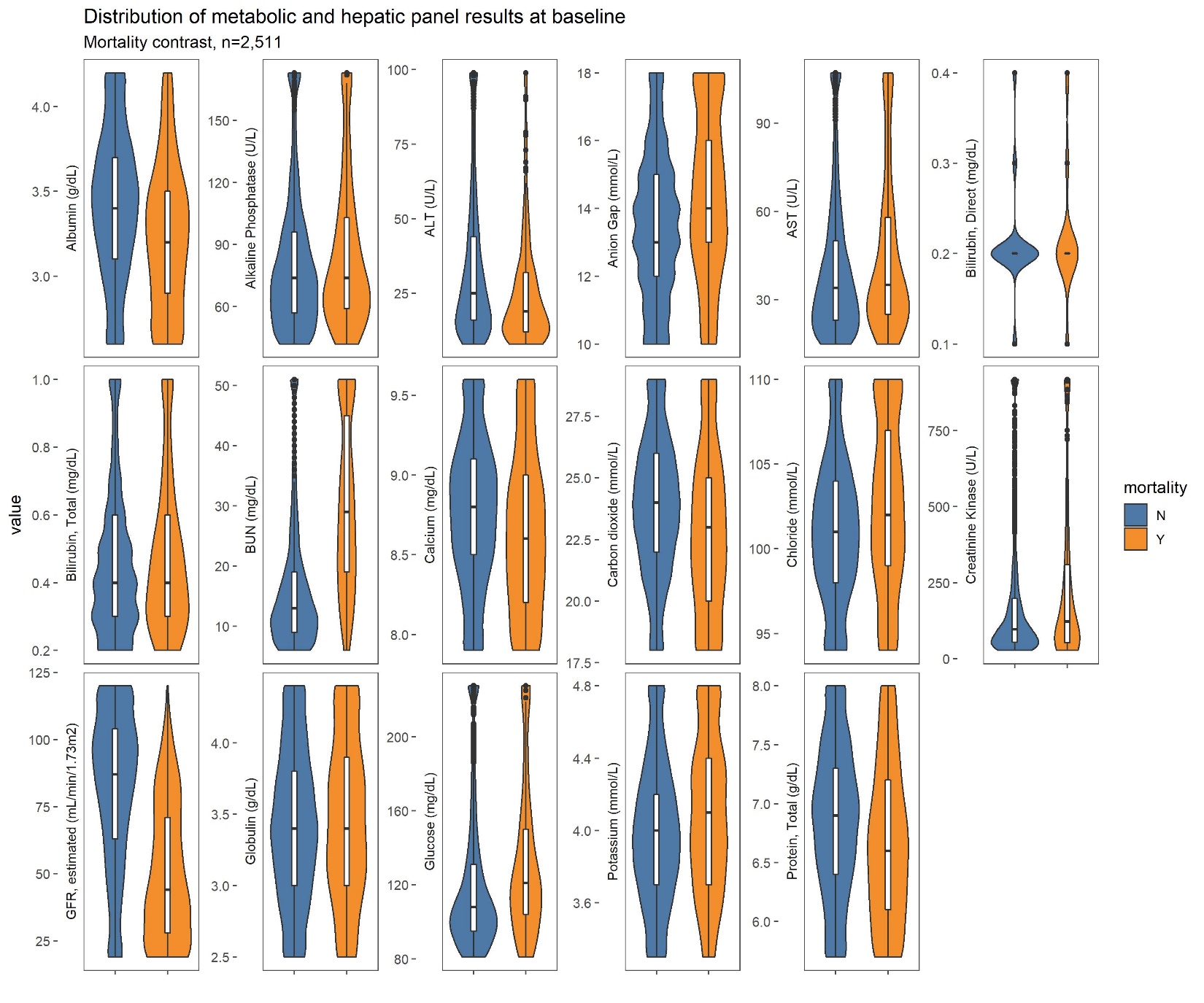 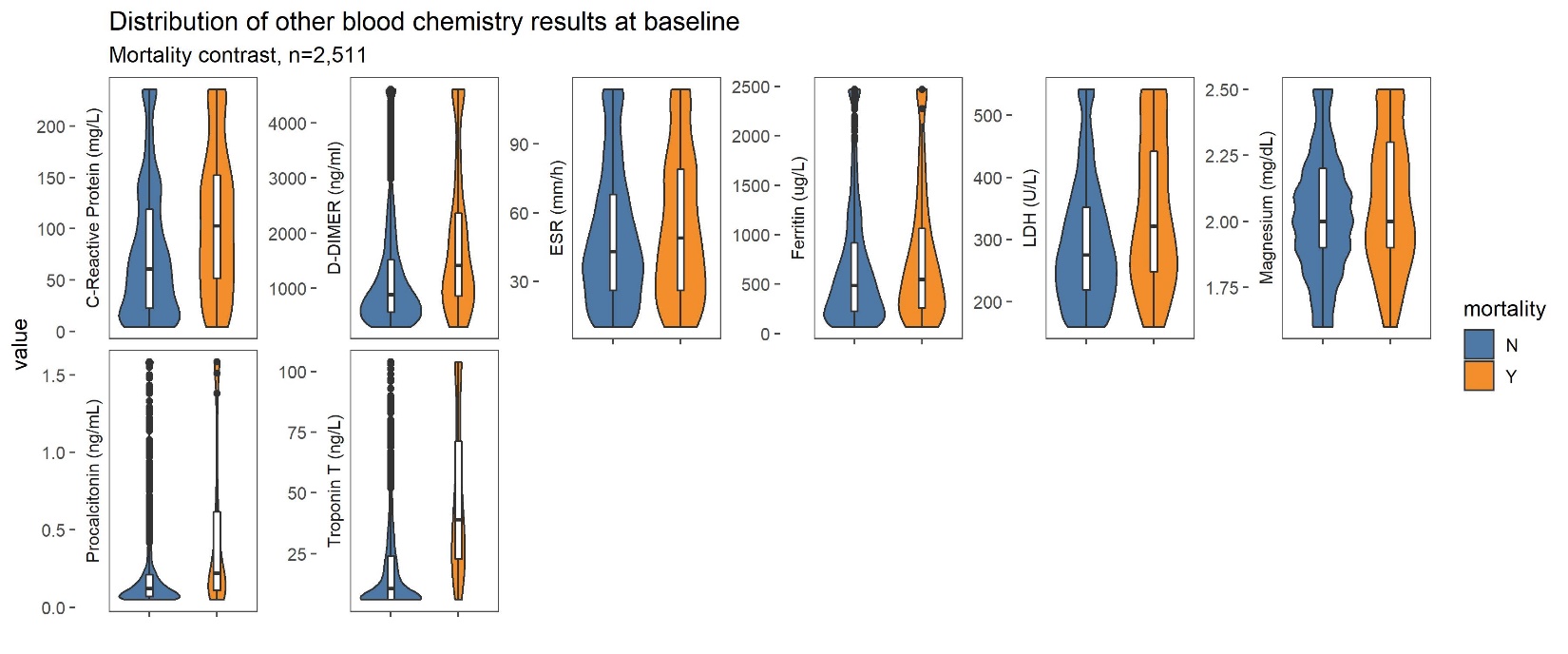 Lab panelLab codeLOINCLab nameUnitsCBC and differentialBASOP30180-4BASOS (%)%CBC and differentialABASOP26444-0BASOS, Absolute (K/uL)K/uLCBC and differentialEOSP26450-7EOS (%)%CBC and differentialAEOSN26449-9EOS, Absolute (K/uL)K/uLCBC and differentialIMMGRANP71695-1Granulocytes, Immature (%)%CBC and differentialIMMGRAN51584-1Granulocytes, Immature (K/uL)K/uLCBC and differentialHCT4544-3HCT (%)%CBC and differentialHGB718-7HGB (g/dL)g/dLCBC and differentialLYMP26478-8Lymphocytes (%)%CBC and differentialALYMP26474-7Lymphocytes, Absolute (K/uL)K/uLCBC and differentialMCH785-6MCH (pg)pgCBC and differentialMCHC786-4MCHC (g/dL)g/dLCBC and differentialMCV787-2MCV (fL)fLCBC and differentialMON26485-3Monocytes (%)%CBC and differentialAMONS26484-6Monocytes, Absolute (K/uL)K/uLCBC and differentialMVP776-5MPV (fL)flCBC and differentialNEUT26511-6Neutrophils (%)%CBC and differentialANEU26499-4Neutrophils, Absolute (K/uL)K/uLCBC and differentialNRBC19048-8NRBC% (/100 WBC)/100 WBCsCBC and differentialNRBCA771-6NRBC, Absolute (K/uL)K/uLCBC and differentialPLT777-3PLT (K/uL)K/uLCBC and differentialRBC789-8RBC (M/uL)M/uLCBC and differentialRDW788-0RDW (%)%CBC and differentialWBC6690-2WBC (K/uL)K/uLHepatic panelALB1751-7Albumin (g/dL)g/dLHepatic panelSGPT1742-6ALT (U/L)U/LHepatic panelSGOT1920-8AST (U/L)U/LHepatic panelDBILI1968-7Bilirubin, Direct (mg/dL)mg/dLHepatic panelTBILI1975-2Bilirubin, Total (mg/dL)mg/dLHepatic panelGLOB2336-6Globulin (g/dL)g/dLHepatic panelTP2885-2Protein, Total (g/dL)g/dLMetabolic panelALKP6768-6Alkaline Phosphatase (U/L)U/LMetabolic panelANION10466-1Anion Gap (mmol/L)mmol/LMetabolic panelBUN3094-0BUN (mg/dL)mg/dLMetabolic panelCA17861-6Calcium (mg/dL)mg/dLMetabolic panelCO22028-9Carbon dioxide (mmol/L)mmol/LMetabolic panelCL2075-0Chloride (mmol/L)mmol/LMetabolic panelCPK2157-6Creatinine Kinase (U/L)U/LMetabolic panelGFR33914-3GFR, estimated (mL/min/1.73m2)mL/min/1.73m2Metabolic panelGLU2345-7Glucose (mg/dL)mg/dLMetabolic panelK2823-3Potassium (mmol/L)mmol/LMetabolic panelNA2951-2Sodium (mmol/L)mmol/LAdditional LabsCRPT1988-5C-Reactive Protein (mg/L)mg/LAdditional LabsDDIMER*48058-2D-DIMER (ng/ml)ng/mLAdditional LabsESR4537-7ESR (mm/h)mm/hAdditional LabsFER2276-4Ferritin (ug/L)ug/LAdditional LabsLACT2524-7Lactic Acid (mmol/L)mmol/LAdditional LabsLDH2532-0LDH (U/L)U/LAdditional LabsMG2601-3Magnesium (mg/dL)mg/dLAdditional LabsPRCCITON33959-8Procalcitonin (ng/mL)ng/mLAdditional LabsTROPTHS67151-1Troponin T (ng/L)ng/LTrain 
(N=1877)Test (N=634)Total (N=2511)p valueC-Reactive Protein (mg/L)0.036   N-Miss139117256   Median (Q1, Q3)63.900 (25.700, 124.700)74.100 (18.600, 133.300)65.300 (25.100, 126.750)   High Flag1568 (83.5%)454 (71.6%)2022 (80.5%)DDIMER0.069   N-Miss20688294   Median (Q1, Q3)904.000 (580.000, 1570.000)1002.500 (577.250, 1960.250)918.000 (580.000, 1668.000)   High1367 (72.8%)434 (68.5%)1801 (71.7%)ESR (mm/h)< 0.001   N-Miss401267668   Median (Q1, Q3)42.000 (25.000, 67.000)51.000 (31.000, 79.000)44.000 (26.000, 69.000)   High1272 (67.8%)319 (50.3%)1591 (63.4%)   High Panic1 (0.1%)0 (0.0%)1 (0.0%)Ferritin (ug/L)0.655   N-Miss13995234   Median (Q1, Q3)506.000 (241.250, 933.500)411.000 (200.500, 913.000)495.000 (227.000, 929.000)   High1293 (68.9%)375 (59.1%)1668 (66.4%)   Low5 (0.3%)5 (0.8%)10 (0.4%)LDH (U/L)0.040   N-Miss14193234   Median (Q1, Q3)277.500 (219.000, 356.000)283.000 (225.000, 379.000)279.000 (221.000, 360.000)   High1316 (70.1%)397 (62.6%)1713 (68.2%)   Low3 (0.2%)8 (1.3%)11 (0.4%)Magnesium (mg/dL)0.748   N-Miss33746383   Median (Q1, Q3)2.000 (1.900, 2.200)2.000 (1.900, 2.200)2.000 (1.900, 2.200)   High55 (2.9%)15 (2.4%)70 (2.8%)   Low93 (5.0%)37 (5.8%)130 (5.2%)   Low Panic1 (0.1%)0 (0.0%)1 (0.0%)Procalcitonin (ng/mL)0.021   N-Miss28969358   Median (Q1, Q3)0.130 (0.080, 0.230)0.120 (0.060, 0.260)0.120 (0.080, 0.240)   High1129 (60.1%)316 (49.8%)1445 (57.5%)Troponin T (ng/L)0.040   N-Miss18879267   Median (Q1, Q3)12.000 (6.000, 31.000)12.000 (7.000, 26.000)12.000 (6.000, 29.000)   High862 (45.9%)286 (45.1%)1148 (45.7%)BASOS (%)< 0.001   N-Miss11519134   Median (Q1, Q3)0.300 (0.200, 0.500)0.200 (0.100, 0.400)0.300 (0.200, 0.400)   High12 (0.6%)2 (0.3%)14 (0.6%)BASOS, Absolute (K/uL)< 0.001   N-Miss11519134   Median (Q1, Q3)0.020 (0.010, 0.030)0.010 (0.010, 0.020)0.020 (0.010, 0.030)   High2 (0.1%)4 (0.6%)6 (0.2%)EOS (%)0.002   N-Miss8917106   Median (Q1, Q3)0.500 (0.000, 1.600)0.300 (0.000, 1.200)0.400 (0.000, 1.500)   High58 (3.1%)16 (2.5%)74 (2.9%)EOS, Absolute (K/uL)0.002   N-Miss8917106   Median (Q1, Q3)0.030 (0.000, 0.090)0.020 (0.000, 0.070)0.030 (0.000, 0.090)   High24 (1.3%)4 (0.6%)28 (1.1%)   Low304 (16.2%)0 (0.0%)304 (12.1%)Granulocytes, Immature (%)0.466   N-Miss17263235   Median (Q1, Q3)0.500 (0.300, 0.800)0.500 (0.300, 0.800)0.500 (0.300, 0.800)   High219 (11.7%)97 (15.3%)316 (12.6%)Granulocytes, Immature (K/uL)0.580   N-Miss17263235   Median (Q1, Q3)0.030 (0.020, 0.050)0.030 (0.020, 0.060)0.030 (0.020, 0.050)   High178 (9.5%)74 (11.7%)252 (10.0%)HCT (%)0.003   Median (Q1, Q3)37.400 (33.500, 40.700)36.500 (33.025, 39.800)37.100 (33.400, 40.500)   High17 (0.9%)4 (0.6%)21 (0.8%)   High Panic1 (0.1%)0 (0.0%)1 (0.0%)   Low1021 (54.4%)353 (55.7%)1374 (54.7%)   Low Panic1 (0.1%)1 (0.2%)2 (0.1%)HGB (g/dL)< 0.001   Median (Q1, Q3)12.300 (10.800, 13.500)11.800 (10.600, 13.000)12.100 (10.750, 13.400)   High5 (0.3%)3 (0.5%)8 (0.3%)   Low1101 (58.7%)368 (58.0%)1469 (58.5%)   Low Panic0 (0.0%)1 (0.2%)1 (0.0%)Lymphocytes (%)0.108   N-Miss351651   Median (Q1, Q3)19.550 (12.800, 27.700)20.850 (13.400, 29.150)19.850 (13.000, 28.100)   High118 (6.3%)47 (7.4%)165 (6.6%)   Low886 (47.2%)255 (40.2%)1141 (45.4%)Lymphocytes, Absolute (K/uL)0.149   N-Miss351651   Median (Q1, Q3)1.140 (0.790, 1.590)1.190 (0.770, 1.660)1.150 (0.780, 1.610)   High11 (0.6%)8 (1.3%)19 (0.8%)   Low747 (39.8%)151 (23.8%)898 (35.8%)MCH (pg)0.248   Median (Q1, Q3)29.200 (27.900, 30.400)29.100 (27.400, 30.700)29.200 (27.800, 30.400)   High100 (5.3%)52 (8.2%)152 (6.1%)   Low222 (11.8%)126 (19.9%)348 (13.9%)MCHC (g/dL)< 0.001   Median (Q1, Q3)32.900 (31.800, 33.700)32.450 (31.425, 33.300)32.800 (31.700, 33.600)   High7 (0.4%)8 (1.3%)15 (0.6%)   Low364 (19.4%)224 (35.3%)588 (23.4%)MCV (fL)0.021   Median (Q1, Q3)88.300 (84.800, 92.100)88.900 (84.900, 93.700)88.500 (84.800, 92.500)   High79 (4.2%)61 (9.6%)140 (5.6%)   Low136 (7.2%)44 (6.9%)180 (7.2%)Monocytes (%)0.101   N-Miss371653   Median (Q1, Q3)7.700 (5.400, 10.200)7.900 (5.600, 10.700)7.700 (5.500, 10.300)   High251 (13.4%)138 (21.8%)389 (15.5%)   Low215 (11.5%)68 (10.7%)283 (11.3%)Monocytes, Absolute (K/uL)0.066   N-Miss371653   Median (Q1, Q3)0.440 (0.290, 0.630)0.480 (0.320, 0.650)0.450 (0.300, 0.640)   High74 (3.9%)33 (5.2%)107 (4.3%)   Low156 (8.3%)38 (6.0%)194 (7.7%)MPV (fL)< 0.001   N-Miss411455   Median (Q1, Q3)10.300 (9.700, 11.000)10.600 (9.900, 11.200)10.400 (9.800, 11.100)   High113 (6.0%)66 (10.4%)179 (7.1%)   Low57 (3.0%)2 (0.3%)59 (2.3%)Neutrophils (%)0.711   N-Miss351651   Median (Q1, Q3)68.650 (58.700, 77.400)67.600 (58.075, 77.700)68.300 (58.500, 77.400)   High773 (41.2%)187 (29.5%)960 (38.2%)   Low125 (6.7%)65 (10.3%)190 (7.6%)Neutrophils, Absolute (K/uL)0.997   N-Miss351651   Median (Q1, Q3)4.000 (2.740, 5.648)4.030 (2.675, 5.603)4.000 (2.718, 5.640)   High226 (12.0%)79 (12.5%)305 (12.1%)   Low138 (7.4%)67 (10.6%)205 (8.2%)   Low Panic0 (0.0%)1 (0.2%)1 (0.0%)NRBC% (/100 WBC)NaN   Median (Q1, Q3)0.000 (0.000, 0.000)0.000 (0.000, 0.000)0.000 (0.000, 0.000)   High53 (2.8%)29 (4.6%)82 (3.3%)NRBC, Absolute (K/uL)NaN   N-Miss3614365   Median (Q1, Q3)0.000 (0.000, 0.000)0.000 (0.000, 0.000)0.000 (0.000, 0.000)   High50 (2.7%)28 (4.4%)78 (3.1%)PLT (K/uL)0.936   N-Miss404   Median (Q1, Q3)203.000 (155.000, 265.000)199.500 (154.250, 267.000)203.000 (155.000, 265.000)   High89 (4.7%)12 (1.9%)101 (4.0%)   Low387 (20.6%)135 (21.3%)522 (20.8%)   Low Panic6 (0.3%)4 (0.6%)10 (0.4%)RBC (M/uL)< 0.001   Median (Q1, Q3)4.250 (3.740, 4.680)4.115 (3.680, 4.530)4.210 (3.725, 4.650)   High40 (2.1%)3 (0.5%)43 (1.7%)   Low885 (47.1%)308 (48.6%)1193 (47.5%)RDW (%)< 0.001   N-Miss101   Median (Q1, Q3)13.500 (12.800, 14.600)13.950 (13.000, 15.200)13.600 (12.800, 14.700)   High484 (25.8%)226 (35.6%)710 (28.3%)   Low17 (0.9%)5 (0.8%)22 (0.9%)WBC (K/uL)0.589   Median (Q1, Q3)5.940 (4.520, 7.790)5.895 (4.470, 7.950)5.920 (4.510, 7.840)   High151 (8.0%)70 (11.0%)221 (8.8%)   High Panic0 (0.0%)1 (0.2%)1 (0.0%)   Low402 (21.4%)98 (15.5%)500 (19.9%)   Low Panic0 (0.0%)6 (0.9%)6 (0.2%)Albumin (g/dL)0.947   N-Miss8420104   Median (Q1, Q3)3.400 (3.100, 3.700)3.400 (3.100, 3.700)3.400 (3.100, 3.700)   High2 (0.1%)0 (0.0%)2 (0.1%)   Low781 (41.6%)330 (52.1%)1111 (44.2%)ALT (U/L)0.022   N-Miss8425109   Median (Q1, Q3)25.000 (15.000, 43.000)23.000 (14.000, 38.000)24.000 (15.000, 42.000)   High401 (21.4%)100 (15.8%)501 (20.0%)   Low130 (6.9%)41 (6.5%)171 (6.8%)AST (U/L)0.038   N-Miss8425109   Median (Q1, Q3)34.000 (24.000, 52.000)32.000 (23.000, 49.000)34.000 (24.000, 51.000)   High748 (39.9%)150 (23.7%)898 (35.8%)   Low35 (1.9%)3 (0.5%)38 (1.5%)Bilirubin, Direct (mg/dL)< 0.001   N-Miss20750257   Median (Q1, Q3)0.200 (0.200, 0.200)0.200 (0.200, 0.200)0.200 (0.200, 0.200)   High81 (4.3%)36 (5.7%)117 (4.7%)   Low0 (0.0%)1 (0.2%)1 (0.0%)Bilirubin, Total (mg/dL)0.424   N-Miss8420104   Median (Q1, Q3)0.400 (0.300, 0.600)0.400 (0.300, 0.500)0.400 (0.300, 0.600)   High73 (3.9%)28 (4.4%)101 (4.0%)Globulin (g/dL)0.001   N-Miss8520105   Median (Q1, Q3)3.400 (3.100, 3.800)3.300 (2.900, 3.800)3.400 (3.000, 3.800)   High197 (10.5%)57 (9.0%)254 (10.1%)   Low3 (0.2%)10 (1.6%)13 (0.5%)Protein, Total (g/dL)0.010   N-Miss8520105   Median (Q1, Q3)6.900 (6.400, 7.300)6.800 (6.300, 7.300)6.900 (6.400, 7.300)   High40 (2.1%)21 (3.3%)61 (2.4%)   Low160 (8.5%)150 (23.7%)310 (12.3%)Alkaline Phosphatase (U/L)0.547   N-Miss8522107   Median (Q1, Q3)74.000 (58.000, 96.000)71.000 (57.000, 96.000)74.000 (57.000, 96.000)   High299 (15.9%)68 (10.7%)367 (14.6%)   Low38 (2.0%)19 (3.0%)57 (2.3%)Anion Gap (mmol/L)< 0.001   N-Miss371249   Median (Q1, Q3)13.000 (12.000, 15.000)14.000 (12.000, 16.000)14.000 (12.000, 15.000)   High107 (5.7%)64 (10.1%)171 (6.8%)   Low0 (0.0%)1 (0.2%)1 (0.0%)BUN (mg/dL)0.388   N-Miss351247   Median (Q1, Q3)14.000 (10.000, 22.000)15.000 (10.000, 23.000)14.000 (10.000, 22.000)   High428 (22.8%)157 (24.8%)585 (23.3%)   Low194 (10.3%)25 (3.9%)219 (8.7%)Calcium (mg/dL)< 0.001   N-Miss351247   Median (Q1, Q3)8.800 (8.500, 9.100)8.600 (8.300, 9.000)8.800 (8.400, 9.100)   High10 (0.5%)2 (0.3%)12 (0.5%)   Low646 (34.4%)314 (49.5%)960 (38.2%)   Low Panic1 (0.1%)0 (0.0%)1 (0.0%)Carbon dioxide (mmol/L)0.475   N-Miss361248   Median (Q1, Q3)24.000 (22.000, 26.000)24.000 (22.000, 26.000)24.000 (22.000, 26.000)   High17 (0.9%)12 (1.9%)29 (1.2%)   Low476 (25.4%)148 (23.3%)624 (24.9%)Chloride (mmol/L)0.678   N-Miss351247   Median (Q1, Q3)101.000 (98.000, 104.000)101.000 (98.000, 104.000)101.000 (98.000, 104.000)   High177 (9.4%)59 (9.3%)236 (9.4%)   Low303 (16.1%)125 (19.7%)428 (17.0%)Creatinine Kinase (U/L)0.969   N-Miss17189260   Median (Q1, Q3)99.000 (55.000, 208.750)95.000 (51.000, 198.000)99.000 (54.000, 205.500)   High324 (17.3%)122 (19.2%)446 (17.8%)   High Panic0 (0.0%)1 (0.2%)1 (0.0%)   Low250 (13.3%)80 (12.6%)330 (13.1%)GFR, estimated (mL/min/1.73m2)0.017   N-Miss331346   Median (Q1, Q3)85.000 (57.000, 103.000)80.000 (54.000, 98.000)84.000 (57.000, 102.000)   Low496 (26.4%)181 (28.5%)677 (27.0%)Glucose (mg/dL)0.753   N-Miss331245   Median (Q1, Q3)109.000 (97.000, 133.000)107.000 (93.000, 134.750)109.000 (96.000, 133.000)   High1026 (54.7%)334 (52.7%)1360 (54.2%)   High Panic1 (0.1%)1 (0.2%)2 (0.1%)   Low22 (1.2%)6 (0.9%)28 (1.1%)   Low Panic1 (0.1%)0 (0.0%)1 (0.0%)Potassium (mmol/L)0.595   N-Miss371451   Median (Q1, Q3)4.000 (3.700, 4.300)4.000 (3.700, 4.300)4.000 (3.700, 4.300)   High25 (1.3%)8 (1.3%)33 (1.3%)   High Panic3 (0.2%)0 (0.0%)3 (0.1%)   Low152 (8.1%)35 (5.5%)187 (7.4%)   Low Panic4 (0.2%)0 (0.0%)4 (0.2%)